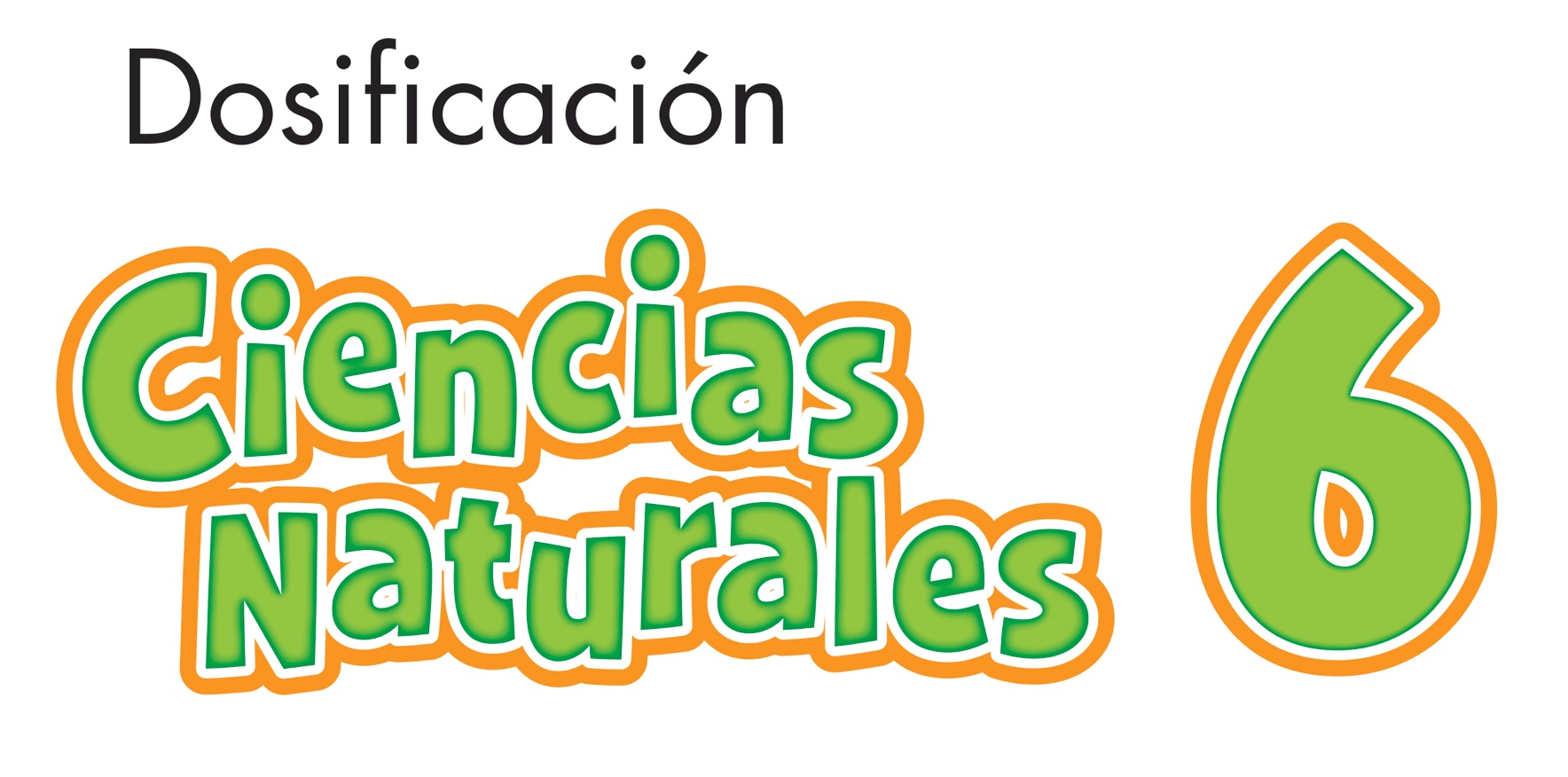 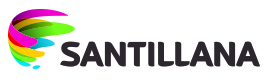 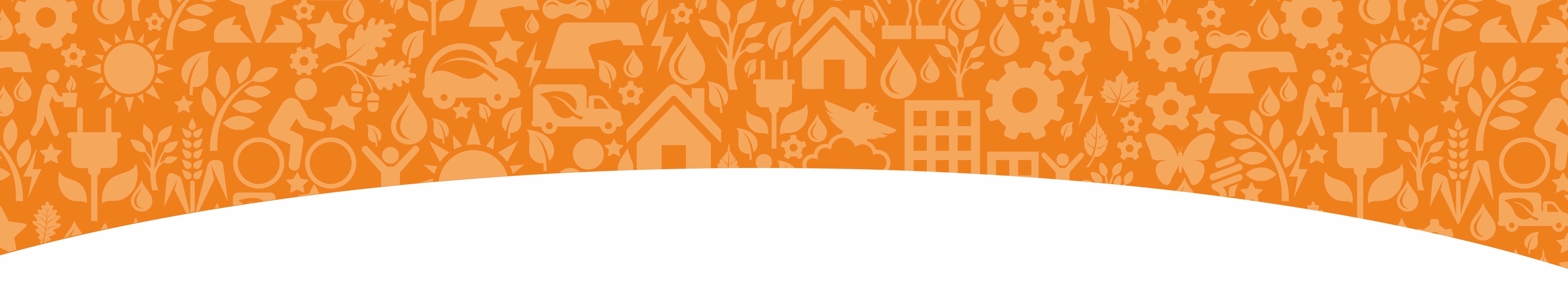 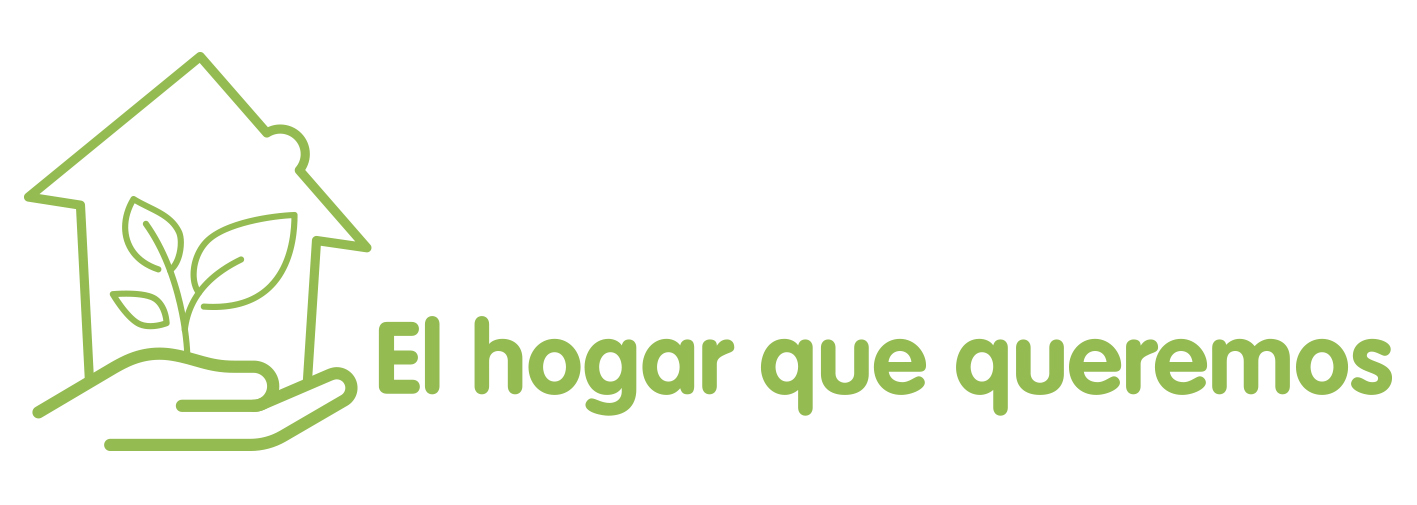 	,	,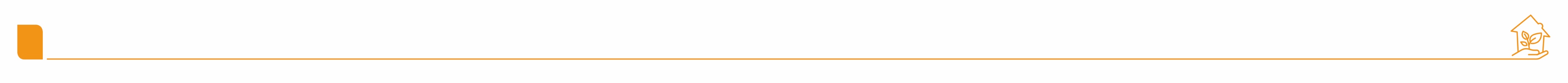 ÁREA 1: LOS SERES VIVOS Y SUS FUNCIONESOBJETIVOS DE APRENDIZAJE:Valora la estructura del Sistema Nervioso destacando la neurona como unidad básica y su relevancia en la vida del ser humano.Desarrolla acciones e ideas que permitan el uso de los sentidos su estructura e higiene en una situación de la vida.Analiza la reproducción como un proceso biológico de todo ser vivoAnaliza y Establece comparaciones entre la célula animal y vegetal, resaltando la célula como Unidad básica de los seres vivosPRIMER TRIMESTRE	CONTENIDOS		CONTENIDOS		CONTENIDOS	INDICADORES DE LOGROACTIVIDADES SUGERIDAS DE EVALUACIÓNTEMASFunciones del Sistema NerviosoPág. 32Estructura y funcionamiento del Sistema NerviosoPág. 34Funcionamiento del Sistema NerviosoPág. 38CONCEPTUALESPROCEDIMENTALESACTITUDINALESINDICADORES DE LOGROACTIVIDADES SUGERIDAS DE EVALUACIÓNTEMASFunciones del Sistema NerviosoPág. 32Estructura y funcionamiento del Sistema NerviosoPág. 34Funcionamiento del Sistema NerviosoPág. 38ÁREA 1: LOS SERES VIVOS Y SUS FUNCIONESOBJETIVOS DE APRENDIZAJE:Valora la estructura del Sistema Nervioso destacando la neurona como unidad básica y su relevancia en la vida del ser humano.Desarrolla acciones e ideas que permitan el uso de los sentidos su estructura e higiene en una situación de la vida.Analiza la reproducción como un proceso biológico de todo ser vivoAnaliza y Establece comparaciones entre la célula animal y vegetal, resaltando la célula como Unidad básica de los seres vivosPRIMER TRIMESTRE	CONTENIDOS		CONTENIDOS		CONTENIDOS	INDICADORES DE LOGROACTIVIDADES SUGERIDAS DE EVALUACIÓNTEMASSistema Nervioso CentralPág. 34Sistema Nervioso PeriféricoPág. 35¿De qué manera actúan los sentidos?Pág. 46Taller de cienciasObserva cómo cambia la sensibilidad de la pielPág. 52Salud del Sistema NerviosoPág. 40Salud de los órganos de los sentidosPág. 50CONCEPTUALESPROCEDIMENTALESACTITUDINALESINDICADORES DE LOGROACTIVIDADES SUGERIDAS DE EVALUACIÓNTEMASSistema Nervioso CentralPág. 34Sistema Nervioso PeriféricoPág. 35¿De qué manera actúan los sentidos?Pág. 46Taller de cienciasObserva cómo cambia la sensibilidad de la pielPág. 52Salud del Sistema NerviosoPág. 40Salud de los órganos de los sentidosPág. 50ÁREA 1: LOS SERES VIVOS Y SUS FUNCIONESOBJETIVOS DE APRENDIZAJE:Valora la estructura del Sistema Nervioso destacando la neurona como unidad básica y su relevancia en la vida del ser humano.Desarrolla acciones e ideas que permitan el uso de los sentidos su estructura e higiene en una situación de la vida.Analiza la reproducción como un proceso biológico de todo ser vivoAnaliza y Establece comparaciones entre la célula animal y vegetal, resaltando la célula como Unidad básica de los seres vivosPRIMER TRIMESTRE	CONTENIDOS		CONTENIDOS		CONTENIDOS	INDICADORES DE LOGROACTIVIDADES SUGERIDAS DE EVALUACIÓNTEMASSalud del Sistema NerviosoPág. 40Salud de los órganos de los sentidosPág. 50El hogar que queremos El bosque andante Pág. 60Hiperpáginas ¡Una emergencia! ¿Qué hago?Pág. 62CONCEPTUALESPROCEDIMENTALESACTITUDINALESINDICADORES DE LOGROACTIVIDADES SUGERIDAS DE EVALUACIÓNTEMASSalud del Sistema NerviosoPág. 40Salud de los órganos de los sentidosPág. 50El hogar que queremos El bosque andante Pág. 60Hiperpáginas ¡Una emergencia! ¿Qué hago?Pág. 62ÁREA 1: LOS SERES VIVOS Y SUS FUNCIONESOBJETIVOS DE APRENDIZAJE:Valora la estructura del Sistema Nervioso destacando la neurona como unidad básica y su relevancia en la vida del ser humano.Desarrolla acciones e ideas que permitan el uso de los sentidos su estructura e higiene en una situación de la vida.Analiza la reproducción como un proceso biológico de todo ser vivoAnaliza y Establece comparaciones entre la célula animal y vegetal, resaltando la célula como Unidad básica de los seres vivosPRIMER TRIMESTRE	CONTENIDOS		CONTENIDOS		CONTENIDOS	INDICADORES DE LOGROACTIVIDADES SUGERIDAS DE EVALUACIÓNTEMASCaracterísticas del Sistema ReproductorPág. 72Gametos o células sexuales humanasPág. 78Hormonas que provocan cambiosPág. 80La fecundaciónPág. 86El embarazoPág. 87Parto o nacimientoPág. 88Algunas enfermedades del Sistema ReproductorPág. 90CONCEPTUALESPROCEDIMENTALESACTITUDINALESINDICADORES DE LOGROACTIVIDADES SUGERIDAS DE EVALUACIÓNTEMASCaracterísticas del Sistema ReproductorPág. 72Gametos o células sexuales humanasPág. 78Hormonas que provocan cambiosPág. 80La fecundaciónPág. 86El embarazoPág. 87Parto o nacimientoPág. 88Algunas enfermedades del Sistema ReproductorPág. 90ÁREA 1: LOS SERES VIVOS Y SUS FUNCIONESOBJETIVOS DE APRENDIZAJE:Valora la estructura del Sistema Nervioso destacando la neurona como unidad básica y su relevancia en la vida del ser humano.Desarrolla acciones e ideas que permitan el uso de los sentidos su estructura e higiene en una situación de la vida.Analiza la reproducción como un proceso biológico de todo ser vivoAnaliza y Establece comparaciones entre la célula animal y vegetal, resaltando la célula como Unidad básica de los seres vivosPRIMER TRIMESTRE	CONTENIDOS		CONTENIDOS		CONTENIDOS	INDICADORES DE LOGROACTIVIDADES SUGERIDAS DE EVALUACIÓNTEMASActividad física y pubertadPág. 92Niveles de actividad físicaPág. 94Hábitos de higiene corporal durante la pubertadPág. 97Hábitos de higiene corporalPág. 98Taller de cienciasEfectos de los hábitos de higiene sobre la saludPág. 102El hogar que queremos¿Afecta el cambio climático a la biodiversidad?Pág. 110CONCEPTUALESPROCEDIMENTALESACTITUDINALESINDICADORES DE LOGROACTIVIDADES SUGERIDAS DE EVALUACIÓNTEMASActividad física y pubertadPág. 92Niveles de actividad físicaPág. 94Hábitos de higiene corporal durante la pubertadPág. 97Hábitos de higiene corporalPág. 98Taller de cienciasEfectos de los hábitos de higiene sobre la saludPág. 102El hogar que queremos¿Afecta el cambio climático a la biodiversidad?Pág. 110ÁREA 1: LOS SERES VIVOS Y SUS FUNCIONESOBJETIVOS DE APRENDIZAJE:Valora la estructura del Sistema Nervioso destacando la neurona como unidad básica y su relevancia en la vida del ser humano.Desarrolla acciones e ideas que permitan el uso de los sentidos su estructura e higiene en una situación de la vida.Analiza la reproducción como un proceso biológico de todo ser vivoAnaliza y Establece comparaciones entre la célula animal y vegetal, resaltando la célula como Unidad básica de los seres vivosPRIMER TRIMESTRE	CONTENIDOS		CONTENIDOS		CONTENIDOS	INDICADORES DE LOGROACTIVIDADES SUGERIDAS DE EVALUACIÓNTEMASLa célula como unidad básica de la vidaPág. 10Clasificación de los seres vivos según sus células Pág. 12Organelos celularesPág. 16Células animales y células vegetalesPág. 17Taller de Ciencias Algunos componentes de las células vegetalesPág. 20El hogar que queremosSeres misteriosos, los protistas Pág. 28CONCEPTUALESPROCEDIMENTALESACTITUDINALESINDICADORES DE LOGROACTIVIDADES SUGERIDAS DE EVALUACIÓNTEMASLa célula como unidad básica de la vidaPág. 10Clasificación de los seres vivos según sus células Pág. 12Organelos celularesPág. 16Células animales y células vegetalesPág. 17Taller de Ciencias Algunos componentes de las células vegetalesPág. 20El hogar que queremosSeres misteriosos, los protistas Pág. 28ÁREA 2 : LOS SERES VIVOS Y SU AMBIENTEOBJETIVOS DE APRENDIZAJE:	Reconoce, y Comprende que, en el ambiente tropical, existen varios ecosistemas, abundante diversidad biológica.	Distingue, Indaga y Argumenta los efectos positivos y negativos que causa al ecosistema tropical la intervención humana.	Analiza y Argumenta la importancia de las plantas, para otros seres vivos y el ambiente.Explica cómo interactúa el reino animal con otros reinos de la naturaleza en el ambiente tropical.PRIMER TRIMESTRE	CONTENIDOS		CONTENIDOS		CONTENIDOS	INDICADORES DE LOGROACTIVIDADES SUGERIDAS DE EVALUACIÓNTEMASBiodiversidadPág. 114Ecosistemas terrestresPág. 114Plantas en los ecosistemasPág. 120Animales terrestres y otros seresPág. 126Animales acuáticos y otros seresPág. 129CONCEPTUALESPROCEDIMENTALESACTITUDINALESINDICADORES DE LOGROACTIVIDADES SUGERIDAS DE EVALUACIÓNTEMASBiodiversidadPág. 114Ecosistemas terrestresPág. 114Plantas en los ecosistemasPág. 120Animales terrestres y otros seresPág. 126Animales acuáticos y otros seresPág. 129ÁREA 2 : LOS SERES VIVOS Y SU AMBIENTEOBJETIVOS DE APRENDIZAJE:	Reconoce, y Comprende que, en el ambiente tropical, existen varios ecosistemas, abundante diversidad biológica.	Distingue, Indaga y Argumenta los efectos positivos y negativos que causa al ecosistema tropical la intervención humana.	Analiza y Argumenta la importancia de las plantas, para otros seres vivos y el ambiente.Explica cómo interactúa el reino animal con otros reinos de la naturaleza en el ambiente tropical.PRIMER TRIMESTRE	CONTENIDOS		CONTENIDOS		CONTENIDOS	INDICADORES DE LOGROACTIVIDADES SUGERIDAS DE EVALUACIÓNTEMASEquilibrio ecológicoPág. 132Efectos de la minería en el entornoPág. 135CONCEPTUALESPROCEDIMENTALESACTITUDINALESINDICADORES DE LOGROACTIVIDADES SUGERIDAS DE EVALUACIÓNTEMASEquilibrio ecológicoPág. 132Efectos de la minería en el entornoPág. 135ÁREA 2 : LOS SERES VIVOS Y SU AMBIENTEOBJETIVOS DE APRENDIZAJE:	Reconoce, y Comprende que, en el ambiente tropical, existen varios ecosistemas, abundante diversidad biológica.	Distingue, Indaga y Argumenta los efectos positivos y negativos que causa al ecosistema tropical la intervención humana.	Analiza y Argumenta la importancia de las plantas, para otros seres vivos y el ambiente.Explica cómo interactúa el reino animal con otros reinos de la naturaleza en el ambiente tropical.PRIMER TRIMESTRE	CONTENIDOS		CONTENIDOS		CONTENIDOS	INDICADORES DE LOGROACTIVIDADES SUGERIDAS DE EVALUACIÓNTEMASClasificación de las plantasPág. 122Conservación del ambiente Pág. 137Taller de cienciasUna empresa sustentablePág. 140El hogar que queremos¡Protejamos los manglares!Pág. 148Hiperpáginas¿Qué hacemos ante la sequía?Pág. 150CONCEPTUALESPROCEDIMENTALESACTITUDINALESINDICADORES DE LOGROACTIVIDADES SUGERIDAS DE EVALUACIÓNTEMASClasificación de las plantasPág. 122Conservación del ambiente Pág. 137Taller de cienciasUna empresa sustentablePág. 140El hogar que queremos¡Protejamos los manglares!Pág. 148Hiperpáginas¿Qué hacemos ante la sequía?Pág. 150ÁREA 2 : LOS SERES VIVOS Y SU AMBIENTEOBJETIVOS DE APRENDIZAJE:	Reconoce, y Comprende que, en el ambiente tropical, existen varios ecosistemas, abundante diversidad biológica.	Distingue, Indaga y Argumenta los efectos positivos y negativos que causa al ecosistema tropical la intervención humana.	Analiza y Argumenta la importancia de las plantas, para otros seres vivos y el ambiente.Explica cómo interactúa el reino animal con otros reinos de la naturaleza en el ambiente tropical.PRIMER TRIMESTRE	CONTENIDOS		CONTENIDOS		CONTENIDOS	INDICADORES DE LOGROACTIVIDADES SUGERIDAS DE EVALUACIÓNCONCEPTUALESPROCEDIMENTALESACTITUDINALESINDICADORES DE LOGROACTIVIDADES SUGERIDAS DE EVALUACIÓNAREA 3: LA MATERIA, LA ENERGÍA, EN LAS INTERACCIONES CAMBIOS DE LA NATURALEZAOBJETIVOS DE APRENDIZAJE:	 Valora y usa de forma racional los combustibles fósiles como fuente de energía y progreso del país.Analiza las características de la naturaleza de la luz mediante la observación de fenómenos naturales y artificiales aplicables a la vida diaria.PRIMER TRIMESTRE	CONTENIDOS		CONTENIDOS		CONTENIDOS	INDICADORES DE LOGROACTIVIDADES SUGERIDAS DE EVALUACIÓNTEMASPetróleo Pág. 160Carbón mineralPág. 162Gas naturalPág. 163Consecuencias del uso de combustibles fósiles Pág. 168El hogar que queremos El gran intercambio biótico americanoPág. 174La luzPág. 178Reflexión de la luzPág. 178Refracción de la luzPág. 185Taller de cienciasLa luz y los coloresPág. 188CONCEPTUALESPROCEDIMENTALESACTITUDINALESINDICADORES DE LOGROACTIVIDADES SUGERIDAS DE EVALUACIÓNTEMASPetróleo Pág. 160Carbón mineralPág. 162Gas naturalPág. 163Consecuencias del uso de combustibles fósiles Pág. 168El hogar que queremos El gran intercambio biótico americanoPág. 174La luzPág. 178Reflexión de la luzPág. 178Refracción de la luzPág. 185Taller de cienciasLa luz y los coloresPág. 188AREA 3: LA MATERIA, LA ENERGÍA, EN LAS INTERACCIONES CAMBIOS DE LA NATURALEZAOBJETIVOS DE APRENDIZAJE:	 Valora y usa de forma racional los combustibles fósiles como fuente de energía y progreso del país.Analiza las características de la naturaleza de la luz mediante la observación de fenómenos naturales y artificiales aplicables a la vida diaria.PRIMER TRIMESTRE	CONTENIDOS		CONTENIDOS		CONTENIDOS	INDICADORES DE LOGROACTIVIDADES SUGERIDAS DE EVALUACIÓNCONCEPTUALESPROCEDIMENTALESACTITUDINALESINDICADORES DE LOGROACTIVIDADES SUGERIDAS DE EVALUACIÓNÁREA 4 : EL PLANETA TIERRA Y EL UNIVERSOOBJETIVOS DE APRENDIZAJE:Clasifica e interpreta la interrelación entre las capas bajas de la atmosfera y las capas superficiales de la geosfera e hidrosfera con la finalidad de valorarlos y velos como medios que posibilitan la vida y los cambios en el ambiente.Describe el proceso por el cual se formó el Istmo de Panamá con relación a las Placas Tectónicas.PRIMER TRIMESTRE	CONTENIDOS		CONTENIDOS		CONTENIDOS	INDICADORES DE LOGROACTIVIDADES SUGERIDAS DE EVALUACIÓNLa biosferaPág. 198La hidrosferaPág. 204La geosferaPág. 208La litosfera y los seres vivosPág. 210CONCEPTUALESPROCEDIMENTALESACTITUDINALESINDICADORES DE LOGROACTIVIDADES SUGERIDAS DE EVALUACIÓNLa biosferaPág. 198La hidrosferaPág. 204La geosferaPág. 208La litosfera y los seres vivosPág. 210ÁREA 4 : EL PLANETA TIERRA Y EL UNIVERSOOBJETIVOS DE APRENDIZAJE:Clasifica e interpreta la interrelación entre las capas bajas de la atmosfera y las capas superficiales de la geosfera e hidrosfera con la finalidad de valorarlos y velos como medios que posibilitan la vida y los cambios en el ambiente.Describe el proceso por el cual se formó el Istmo de Panamá con relación a las Placas Tectónicas.PRIMER TRIMESTRE	CONTENIDOS		CONTENIDOS		CONTENIDOS	INDICADORES DE LOGROACTIVIDADES SUGERIDAS DE EVALUACIÓNTEMASLa atmósferaPág. 200CONCEPTUALESPROCEDIMENTALESACTITUDINALESINDICADORES DE LOGROACTIVIDADES SUGERIDAS DE EVALUACIÓNTEMASLa atmósferaPág. 200ÁREA 4 : EL PLANETA TIERRA Y EL UNIVERSOOBJETIVOS DE APRENDIZAJE:Clasifica e interpreta la interrelación entre las capas bajas de la atmosfera y las capas superficiales de la geosfera e hidrosfera con la finalidad de valorarlos y velos como medios que posibilitan la vida y los cambios en el ambiente.Describe el proceso por el cual se formó el Istmo de Panamá con relación a las Placas Tectónicas.PRIMER TRIMESTRE	CONTENIDOS		CONTENIDOS		CONTENIDOS	INDICADORES DE LOGROACTIVIDADES SUGERIDAS DE EVALUACIÓNTEMASInteracción entre las capas de la TierraPág. 216Origen del istmo de PanamáPág. 218El hogar que queremosUn cuento chinoPág. 226Hiperpáginas ¿Qué esta amenazando a nuestra ave nacional?Pág. 228CONCEPTUALESPROCEDIMENTALESACTITUDINALESINDICADORES DE LOGROACTIVIDADES SUGERIDAS DE EVALUACIÓNTEMASInteracción entre las capas de la TierraPág. 216Origen del istmo de PanamáPág. 218El hogar que queremosUn cuento chinoPág. 226Hiperpáginas ¿Qué esta amenazando a nuestra ave nacional?Pág. 228